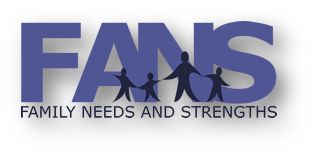 FPA’s Yearly Recertification  Do you have questions, are you struggling, or do you want support with the test? Please Join Our FANS Technical AssistanceOffice Hours - Zoom Call10:00 AM to 11:30 AMSeptember 16th pre-registration is required by September 14th  October 21st pre-registration is required by October 19th           October 28th pre-registration is required by October 26th                     November 4th pre-registration is required by November 2ndSend email toLaurie Rivera at Lrivera@ftnys.orgQuestions: Call Nancy Craig 716-432-6238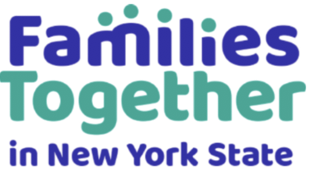 